Р о с с и й с к а я  Ф е д е р а ц и яИркутская областьМуниципальное образование «Тайшетский район»Николаевское муниципальное образование Администрация Николаевского муниципального образования ПОСТАНОВЛЕНИЕ                   от  «04» июня 2019 г.                                                                                  N 20В целях повышения качества исполнения и доступности результатов исполнения данной  муниципальной услуги, создания комфортных условий для участников отношений, возникающих при осуществлении в установленном порядке предоставления  во владение и (или) пользование имущества, включенного в перечень муниципального имущества, предназначенного для предоставления во владение и (или пользование) субъектам малого и среднего предпринимательства и организациям, образующим инфраструктуру поддержки субъектов малого и среднего предпринимательства, руководствуясь Федеральным законом от 24.07.2007 г. N 209-ФЗ «О развитии малого и среднего предпринимательства в Российской Федерации», Федеральным законом от 26.07.2006 г. N 135-ФЗ «О защите конкуренции», Федеральным законом от 27.07.2010 г. N 210-ФЗ «Об организации предоставления государственных и муниципальных услуг», Федеральным законом от 06.10.2003 г. N 131-ФЗ «Об общих принципах организации местного самоуправления в Российской Федерации», Гражданским кодексом Российской Федерации, Постановлением администрации Николаевского муниципального образования от 11.05.2012 г.  N 29  «Об утверждении  Порядка разработки и утверждения административных регламентов предоставления муниципальных услуг», Уставом Николаевского муниципального образования, администрация Николаевского муниципального образования ПОСТАНОВЛЯЕТ:1. Утвердить административный регламент по оказанию муниципальной услуги «Предоставление во владение и (или) в пользование объектов имущества, включенных в перечень муниципального имущества, предназначенного для предоставления во владение и (или) пользование субъектам малого и среднего предпринимательства и организациям, образующим инфраструктуру поддержки субъектов малого и среднего предпринимательства» администрацией Николаевского муниципального образования» (прилагается).2. Настоящее постановление подлежит официальному опубликованию в бюллетене нормативных правовых актов администрации Николаевского муниципального образования 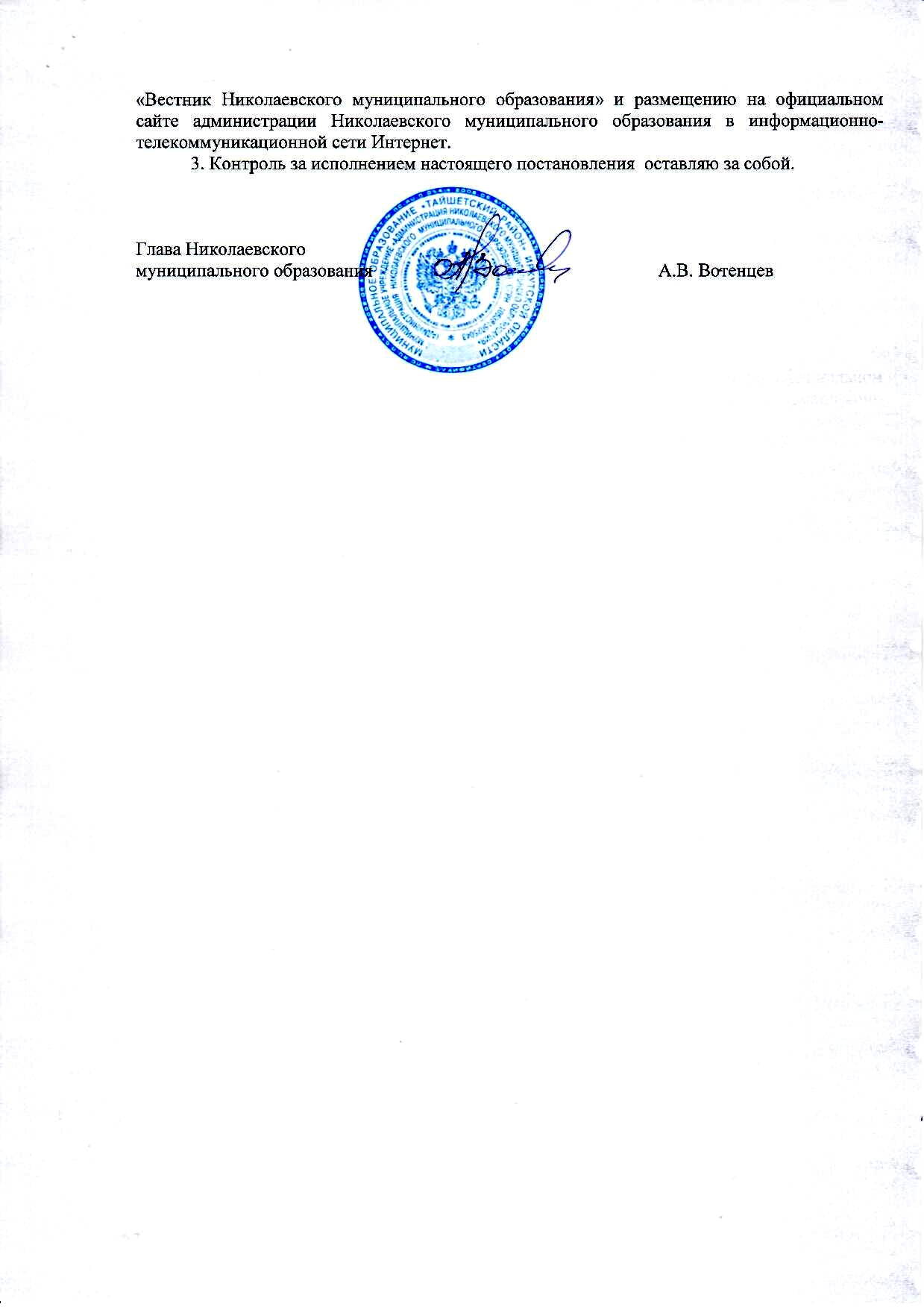                                                                               УТВЕРЖДЕНпостановлением администрации Николаевского муниципального образования                                                                                                 от 04.06.2019 г. N 20                                                   Административный регламент по оказанию муниципальной услуги «Предоставление во владение и (или) в пользование объектов имущества, включенных в перечень муниципального имущества, предназначенного для предоставления во владение и (или) пользование субъектам малого и среднего предпринимательства и организациям, образующим инфраструктуру поддержки субъектов малого и среднего предпринимательства» администрацией Николаевского муниципального образования» (далее – Административный регламент)Раздел 1.ОБЩИЕ ПОЛОЖЕНИЯСтатья 1.1. Предмет регулирования Административного регламента1. Административный регламент по предоставлению муниципальной услуги разработан в целях повышения качества исполнения и доступности предоставления муниципальной услуги, создания комфортных условий для получения и предоставления муниципальной услуги и определяет сроки и последовательность действий (административных процедур) при предоставлении администрацией Николаевского муниципального образования (далее – Уполномоченный орган) муниципальной услуги.2. Административный регламент устанавливает стандарт предоставления муниципальной услуги, состав, последовательность и сроки выполнения административных процедур предоставления муниципальной услуги, требования к порядку их выполнения, порядок и формы контроля за предоставлением муниципальной услуги, порядок обжалования заявителями решений и действий (бездействия) должностных лиц, а также принимаемых ими решений при предоставлении муниципальной услуги.3. Заключение договоров аренды, договоров безвозмездного пользования, договоров доверительного управления имуществом, договоров, предусматривающих переход прав владения и (или) пользования в отношении муниципального имущества, включенного в перечень муниципального имущества, предназначенного для предоставления во владение и (или) пользование субъектам малого и среднего предпринимательства и организациям, образующим инфраструктуру поддержки субъектов малого и среднего предпринимательства  осуществляется либо без проведения торгов на право заключения вышеуказанных договоров либо по результатам проведения аукционов, конкурсов (далее – торги) на право заключения вышеуказанных договоров.Статья 1.2. Описание заявителей 1. Заявителями на получение муниципальной услуги являются:- субъекты малого и среднего предпринимательства, организации, образующие инфраструктуру поддержки субъектов малого и среднего предпринимательства, в соответствии с Федеральным законом от 24.07.2007 N 209 ФЗ «О развитии малого и среднего предпринимательства в Российской Федерации», либо их уполномоченные представители, наделенные соответствующими полномочиями в порядке, установленном законодательством Российской Федерации.Статья 1.3. Порядок информирования о правилах предоставления муниципальной услуги1. Информацию о месте нахождения, графике работы Уполномоченного органа, а также о порядке предоставления муниципальной  услуги  можно получить, используя:- индивидуальное консультирование (ст.ст. 4-6 настоящего Регламента);- публичное письменное консультирование (ст. 7 настоящего Регламента).Информация, предоставляемая заинтересованным лицам о муниципальной услуге, является открытой и общедоступной.2.  Сведения об Уполномоченном органе, предоставляющем данную услугу:почтовый адрес: 665070, Иркутская область, Тайшетский район, с. Николаевка, ул. Первомайская, 14;телефон: 8-950-112-25-32;адрес электронной почты Уполномоченного органа: Е-mail: nikolaevka.mo@mail.ru   (далее – электронная почта);адрес официального сайта в сети «Интернет»:   http://николаевка-мо.рф  (далее – Интернет-сайт);график работы Уполномоченного органа: понедельник - четверг с 8-00 до 17-00 часов,  пятница  с 8-00 до 12-00 часов, перерыв на обед с 12-00 до 13-00 часов, выходные дни: суббота, воскресенье;для получения информации по вопросам предоставления муниципальной услуги, в том числе о ходе предоставления муниципальной услуги, заявители обращаются в Уполномоченный орган: понедельник – пятница с 9-00 до 11-00 часов.3. Для получения информации по процедуре предоставления муниципальной услуги заявителями используются следующие формы консультирования:- индивидуальное консультирование лично;- индивидуальное консультирование по почте;- индивидуальное консультирование по телефону;- публичное письменное консультирование.4. Индивидуальное консультирование лично.Время ожидания заявителя при индивидуальном устном консультировании не может превышать 25 минут.Индивидуальное устное консультирование каждого заявителя уполномоченным лицом  администрации Николаевского муниципального образования (далее - уполномоченное лицо) не может превышать 20 минут.В случае если для подготовки ответа требуется продолжительное время, уполномоченное лицо, осуществляющее индивидуальное устное консультирование, может предложить заявителю обратиться за необходимой информацией в письменном виде, либо назначить другое удобное для заявителя время для устного консультирования.5. Индивидуальное консультирование по почте.Письменное информирование заявителя осуществляется при получении от него письменного обращения о предоставлении письменной информации по вопросам предоставления муниципальной услуги, в том числе ходе предоставления муниципальной услуги. Ответ на обращение готовится в течение 30 календарных дней со дня регистрации  такого обращения.Письменный ответ на обращение должен содержать фамилию и номер телефона исполнителя и направляться по почтовому адресу, указанному в обращении.В случае если в обращении не указаны фамилия заявителя, направившего обращение, и почтовый адрес, по которому должен быть направлен ответ, ответ на обращение не дается.6. Индивидуальное консультирование по телефону.Ответ на телефонный звонок должен начинаться с информации о наименовании органа, в который позвонил гражданин, фамилии, имени, отчестве и должности уполномоченного лица, осуществляющего индивидуальное консультирование по телефону.Во время разговора необходимо произносить слова четко, избегать "параллельных разговоров" с окружающими людьми и не прерывать разговор по причине поступления звонка на другой аппарат. В конце консультирования уполномоченное лицо, осуществляющее консультирование, должно кратко подвести итоги и перечислить меры, которые надо принять (кто именно, когда и что должен сделать).Уполномоченное лицо, осуществляющие консультирование (по телефону или лично), должно корректно и внимательно относиться к заинтересованным лицам, не унижая их чести и достоинства.Время разговора не должно превышать 10 минут.7. Публичное письменное консультирование.Публичное письменное консультирование осуществляется путем размещения информационных материалов на стендах в  помещении Уполномоченного органа  и на Интернет-сайте Уполномоченного органа.Раздел 2. СТАНДАРТ  ПРЕДОСТАВЛЕНИЯ МУНИЦИПАЛЬНОЙ УСЛУГИСтатья 2.1. Наименование муниципальной услуги1. Предоставление во владение и (или) в пользование объектов имущества, включенных в перечень муниципального имущества, предназначенного для предоставления во владение и (или) пользование субъектам малого и среднего предпринимательства и организациям, образующим инфраструктуру поддержки субъектов малого и среднего предпринимательства.Статья 2.2. Наименование органа, предоставляющего муниципальную услугу1. Предоставление муниципальной услуги осуществляется администрацией Николаевского муниципального образования (далее – Уполномоченный орган).2.  Муниципальная услуга может предоставляться в МФЦ в части: - приема, регистрации и передачи в Уполномоченный орган заявлений и документов, необходимых для предоставления муниципальной услуги; - формирования и направления межведомственных запросов; - выдачи результата предоставления муниципальной услуги.Статья 2.3. Результат предоставления муниципальной услуги1. Результатом предоставления муниципальной услуги являются: - заключение договора безвозмездного пользования, аренды недвижимого (движимого) имущества, находящегося в муниципальной собственности, по результатам торгов; - заключение договора безвозмездного пользования, аренды недвижимого (движимого) имущества, находящегося в муниципальной собственности, без проведения торгов в соответствии с действующим законодательством; - уведомление об отказе в предоставлении в безвозмездное пользование, аренду недвижимого (движимого) имущества, находящегося в муниципальной собственности.Статья 2.4. Срок предоставления муниципальной услуги1. Срок предоставления муниципальной услуги, как при личном обращении, так и с использованием почтовой и электронной связи либо через МФЦ составляет: - без проведения процедуры торгов 30 дней со дня регистрации заявления о предоставлении муниципальной услуги от Заявителя; - при проведении процедуры торгов в соответствии с документацией о проведении торгов. 2. Максимальное время ожидания Заявителя в очереди при подаче документов, при получении результата муниципальной услуги, при обращении за консультацией не должно превышать 15 минут. 3. Срок регистрации заявления о предоставлении муниципальной услуги – в день поступления обращения от Заявителя. 4. Приостановление предоставления муниципальной услуги не предусмотрено.Статья 2.5. Правовые основания для предоставления муниципальной услуги1. Предоставление муниципальной услуги  осуществляется в соответствии с:- Конституцией Российской Федерации;- Гражданским кодексом Российской Федерации;- Федеральным законом от 06.10.2003 г. N 131-ФЗ «Об общих принципах организации местного самоуправления в Российской Федерации»;- Федеральным законом «Об оценочной деятельности в Российской Федерации» от 29.07.1998 г. N 135-ФЗ;- Федеральным законом от 27.07.2010 г. N 210-ФЗ «Об организации предоставления государственных и муниципальных услуг»;- Федеральным законом от 22.07.2008 г. N 159-ФЗ «Об особенностях отчуждения недвижимого имущества, находящегося в государственной собственности субъектов Российской Федерации или в муниципальной собственности и арендуемого субъектами малого и среднего предпринимательства и о внесении изменений в отдельные законодательные акты Российской Федерации»;- ст. 17.1. Федерального закона от 26.07.2006 г. N 135-ФЗ «О защите конкуренции»;- Федеральным законом от 02.05.2006 г. N 59-ФЗ «О порядке рассмотрения обращений граждан Российской Федерации»;- Федеральным законом от 24.07.2007 г. N 209-ФЗ «О развитии малого и среднего предпринимательства в Российской Федерации»;- постановлением Правительства Российской Федерации от 21.08.2010 г. N 645 «Об имущественной поддержке субъектов малого и среднего предпринимательства при  предоставлении федерального имущества»;- приказом Федеральной антимонопольной службы России от 10.02.2010 г. N 67 «О порядке проведения конкурсов или аукционов на право заключения договоров аренды, договоров безвозмездного пользования, договоров доверительного управления имуществом, иных договоров, предусматривающих переход прав в отношении государственного или муниципального имущества, и перечне видов имущества, в отношении которого заключение указанных договоров может осуществляться путем проведения торгов в форме конкурса»;- Уставом Николаевского муниципального образования;- Порядком формирования, ведения и обязательного опубликования Перечня муниципального имущества, находящегося в собственности Николаевского муниципального образования, свободного от прав третьих лиц (за исключением имущественных прав субъектов малого и среднего предпринимательства), подлежащего предоставлению во владение и (или) пользование на долгосрочной основе субъектам малого и среднего предпринимательства и организациям, образующим инфраструктуру поддержки субъектов малого и среднего предпринимательства, и порядке и условиях предоставления в аренду включенного в данный Перечень имущества, утвержденным решением Думы Николаевского муниципального образования от 04.06.2019 г. N 58.Статья 2.6. Исчерпывающий перечень документов, необходимых в соответствии с законодательными или иными нормативно-правовыми актами для предоставления муниципальной услуги, подлежащих представлению заявителем1. Для предоставления данной муниципальной услуги к заявлению, оформленному по форме согласно Приложению N 1 к настоящему Административному регламенту, прилагаются следующие документы, заверенные должным образом:1.1. Для юридических лиц и их уполномоченных представителей:— копии учредительных документов юридического лица (Устав (Положение) со всеми зарегистрированными изменениями и дополнениями, копия выписки из Единого государственного реестра юридических лиц (ЕГРЮЛ), копии свидетельства о постановке на учет в налоговом органе, копии документа об избрании (назначении) руководителя, справка о банковских реквизитах);— копии документа или приказ о назначении на должность руководителя лица, действующего в силу закона, Устава (Положение) от имени юридического лица без доверенности;— доверенность, выданная юридическим лицом за подписью его руководителя и скрепленная печатью организации (в случае если заявление подается представителем);— копия документа, удостоверяющего личность лица, имеющего право действовать от имени заявителя без доверенности, либо его доверенного лица в случае, если интересы заявителя представляет доверенное лицо, и оригинал для сверки;— копии документов, подтверждающих право юридического лица на получение объектов в пользование без процедуры торгов (в соответствии с ст. 17.1 Федерального закона от 26.07.2006 г. N 135-ФЗ «О защите конкуренции»).1.2. Для индивидуальных предпринимателей и их уполномоченных представителей:— копия выписки из Единого государственного реестра индивидуальных предпринимателей (ЕГРИП), копия свидетельства о постановке на учет в налоговом органе, справка о банковских реквизитах;— копия документа, удостоверяющего личность заявителя, либо его доверенного лица в случае, если интересы заявителя представляет доверенное лицо, и оригинал для сверки;— копии документов, подтверждающих право индивидуального предпринимателя на получение объектов в пользование без процедуры торгов (в соответствии с ст. 17.1  Федерального закона от 26.07.2006 г. N 135-ФЗ «О защите конкуренции»).1.3. Специалисты Уполномоченного органа обеспечивают проверку отнесения заявителя к субъектам малого и среднего предпринимательства или организациям, образующим инфраструктуру поддержки субъектов малого и среднего предпринимательства.1.4. Специалисты Уполномоченного органа не вправе требовать от заявителя:— представления документов и информации или осуществления действий, представление или осуществление которых не предусмотрено настоящим административным регламентом;— представления документов и информации, которые в соответствии с нормативными правовыми актами Российской Федерации, нормативными правовыми актами находятся в распоряжении государственных органов, органов местного самоуправления и (или) подведомственных государственным органам и органам местного самоуправления организаций, участвующих в предоставлении муниципальной услуги.Статья 2.7. Исчерпывающий перечень документов, необходимых  в соответствии с нормативными правовыми актами  для предоставления муниципальной услуги, которые находятся  в распоряжении государственных органов, органов местного  самоуправления и иных органов, и подлежащих представлению в рамках межведомственного  информационного взаимодействия1. Для юридических лиц:— выписки из Единого государственного реестра юридических лиц (ЕГРЮЛ);2. Для индивидуальных предпринимателей:— выписка из Единого государственного реестра индивидуальных предпринимателей (ЕГРИП);3. Документы, указанные в части 1, 2 статьи 2.7 Административного регламента, необходимые для предоставления муниципальной услуги и подлежащие представлению в рамках межведомственного взаимодействия не могут быть затребованы у заявителя (заявителей), при этом заявитель (заявители) вправе их предоставить вместе с заявлением.4. Право заявителя представить документы по собственной инициативе.- Заявитель вправе по собственной инициативе представить документы для предоставления муниципальной услуги, относящиеся к предмету и существу предоставления муниципальной услуги.Статья 2.8. Перечень оснований для отказа в приеме документов, для приостановленияпредоставления муниципальной услуги, или отказа в предоставлении муниципальной услугиЗаявителю в предоставлении муниципальной услуги отказывается в следующих случаях:1. если заявитель, не является субъектом малого и среднего предпринимательства или организацией, образующей инфраструктуру поддержки субъектов малого и среднего предпринимательства;2. испрашиваемое заявителем имущество отсутствует в перечнях муниципального имущества, предназначенного для предоставления во владение и (или) в пользование субъектам малого и среднего предпринимательства и организациям, образующим инфраструктуру поддержки субъектов малого и среднего предпринимательства;3. непредставления документов, определенных ст.ст. 2.6., 2.7. Административного регламента, либо наличия в таких документах недостоверных сведений;4. заявителем предоставлены документы, которые по форме и (или) содержанию не соответствуют требованиям действующего законодательства;5. если имеется вступившее в законную силу судебное решение о несоответствии заявителя требованиям законодательства Российской Федерации, предъявляемым к лицу, которому предоставляется муниципальная услуга;6. несоответствия заявки на участие в торгах требованиям конкурсной документации, в том числе наличия в таких заявках предложения о цене договора ниже начальной (минимальной) цены договора (цены лота);7. принятие комиссией по проведению торгов решения об отказе заявителю в допуске к участию в торгах в связи с несоответствием его заявки на участие в торгах требованиям, установленным документацией о торгах, или несоответствием заявителя требованиям, установленным документацией о тогах;8. невнесения задатка, если требование о внесении задатка указано в извещении о проведении торгов;9. наличия решения о ликвидации заявителя - юридического лица или наличие решения арбитражного суда о признании заявителя - юридического лица, индивидуального предпринимателя банкротом и об открытии конкурсного производства;10. наличие решения о приостановлении деятельности заявителя в порядке, предусмотренном Кодексом Российской Федерации об административных правонарушениях, на день рассмотрения заявки на участие в торгах.Статья 2.9. Размер платы, взимаемой с Заявителя при предоставлении муниципальной услуги и способы ее взимания1. Муниципальная услуга предоставляется на безвозмездной основе.Статья 2.10. Сроки ожидания в очереди при подаче запроса о предоставлении муниципальной услуги и при получении результата предоставления муниципальной услуги1. Максимальный срок ожидания в очереди при подаче заявки о предоставлении муниципальной услуги и при получении результата предоставления муниципальной услуги 20 минут.2. Максимальное время ожидания заявителем в очереди при подаче дополнительных документов к заявке, заявления на получение информации, консультации, итоговых решений не должно превышать 20 минут.Статья 2.11. Сроки регистрации запроса  о предоставлении муниципальной услуги 1. В день поступления в Уполномоченный орган заявления заинтересованного лица срок регистрации о предоставлении муниципальной услуги составляет:— в случае личного обращения заявителя — в течение 3 (трех) рабочих дней;— в случае поступления заявления и документов посредством почтовой корреспонденции — в течение 3 (трех) рабочих дней.Статья 2.12. Требования к помещениям предоставления муниципальной услуги1. Места предоставления муниципальной услуги должны отвечать следующим требованиям:а) предоставление муниципальной услуги осуществляется в здании администрации Николаевского муниципального образования, расположенного по адресу: Иркутская область Тайшетский район, с. Николаевка, ул. Первомайская, 14 Вход в здание Уполномоченного органа оборудован информационной табличкой (вывеской), содержащей следующую информацию:- наименование;- место нахождения;- режим работы.Инвалидам (включая инвалидов, использующих кресла-коляски и собак-проводников) (далее - инвалиды) обеспечивается беспрепятственный доступ к зданию Уполномоченного органа и к предоставляемой в нем муниципальной услуге.В случаях, если здание невозможно полностью приспособить с учетом потребностей инвалидов, собственник этого объекта до его реконструкции или капитального ремонта должен принимать согласованные с одним из общественных объединений инвалидов, осуществляющих свою деятельность на территории муниципального образования, меры для обеспечения доступа инвалидов к месту предоставления услуги, либо, когда это, возможно обеспечить предоставление необходимых услуг по месту жительства инвалида или в дистанционном режиме.Предоставление муниципальной услуги по месту жительства инвалида осуществляется специалистом Уполномоченного органа, ответственным за рассмотрение заявления. В течение 5 рабочих дней с момента обращения (устного или письменного) специалистом Уполномоченного органа, ответственным за рассмотрение заявления, осуществляется выезд по месту жительства инвалида для подготовки соответствующего заявления. В помещениях Уполномоченного органа имеются в наличии средства пожаротушения и оповещения о возникновении чрезвычайной ситуации;  - места информирования, предназначенные для ознакомления заявителями с информационными материалами, оборудуются информационными стендами.- для ожидания приема заинтересованным лицам отводятся места, оборудованные стульями, столами для возможности оформления документов.Статья 2.13. Показатели доступности и качества предоставления муниципальной услуги 1. Состав показателей доступности и качества предоставления муниципальной услуги подразделяется на две группы: количественные и качественные. 2. В группу количественных показателей доступности предоставляемой муниципальной услуги входят: - время ожидания в очереди при предоставлении муниципальной услуги;- график работы  Уполномоченного органа; - количество взаимодействий Заявителя с должностным лицом; - наличие на информационных стендах информационных инструктивных документов.3. В группу количественных показателей оценки качества предоставляемой муниципальной услуги входят: - соблюдение сроков предоставления муниципальной услуги;- количество обоснованных жалоб. 4. В число качественных показателей доступности предоставляемой муниципальной услуги входят: - правдивость (достоверность) информации о предоставляемой муниципальной услуге;- возможность получения муниципальной услуги в МФЦ; - простота и ясность изложения информационных и инструктивных документов; - возможность получения информации о ходе предоставления муниципальной услуги, в том числе с использованием информационно-телекоммуникационных технологий. 5. К качественным показателям оценки качества относятся: - культура обслуживания (вежливость); - качество результатов труда сотрудников (профессиональное мастерство).6. Качественной, предоставляемая муниципальная услуга признаѐтся при предоставлении услуги в сроки, определѐнные в статье  2.4 настоящего Административного регламента, и при отсутствии жалоб со стороны Заявителей на нарушение требований стандарта предоставления муниципальной услуги.7. Количество взаимодействий Заявителя с должностными лицами при предоставлении муниципальной услуги, их продолжительность должны быть сведены до оптимального минимального значения. Оптимальное минимальное значение количества взаимодействий Заявителя с должностным лицом при предоставлении муниципальной услуги - два.Первое взаимодействие - при подаче запроса о предоставлении услуги.Второе взаимодействие - при получении результата предоставления услуги.При необходимости предоставления Заявителем недостающих для предоставления услуги документов в соответствии со статьей 2.6. настоящего Административного регламента, а также получения Заявителем информации о ходе выполнения муниципальной услуги количество взаимодействий Заявителя с должностным лицом может быть увеличено.8. Показателями доступности муниципальной услуги являются возможность получения информации о предоставлении муниципальной услуги, о ходе еѐ выполнения, в том числе с использованием информационно-коммуникационных технологий.9. Показатели доступности и качества предоставления муниципальной услуги и их значения приведены в приложении N 2 к настоящему Административному регламенту.Раздел 3. АДМИНИСТРАТИВНЫЕ ПРОЦЕДУРЫ ПРЕДОСТАВЛЕНИЯ МУНИЦИПАЛЬНОЙ УСЛУГИСтатья 3.1 Последовательность административных процедур1. Предоставление муниципальной услуги включает в себя следующие административные процедуры:Прием и регистрация заявления — 3 (три) рабочих дня;Рассмотрение заявления и прилагаемых к нему документов — 30 (тридцать) календарных дней;Рассмотрение вопроса о передаче имущества казны Николаевского муниципального образования в аренду, безвозмездное пользование, доверительное управление на заседании комиссии — 10 (десять) календарных дней;Принятие решения, подготовка, издание муниципального правового акта администрации Николаевского муниципального образования, подготовка и направление уведомления об объявлении (объявленной) конкурсной процедуры (е)  — 22 (двадцать два) календарных дня.Заключение договора о передаче имущества Николаевского муниципального образования в аренду, безвозмездное пользование, доверительное управление без проведения торгов, размещение на официальном сайте администрации Николаевского муниципального образования извещения о проведении конкурсной процедуры — 25 (двадцать пять) календарных дней.2. Прием и регистрация заявления.2.1.  Юридическим фактом, являющимся основанием для приема и регистрации заявления о предоставлении (оказании) муниципальной услуги является заявление лица, указанного в статье 1.3 настоящего Административного регламента.2.2. Лицом, ответственным за прием и регистрацию заявления, является специалист Уполномоченного органа.2.3. Заявление может быть передано следующими способами:— доставлено в Уполномоченный орган лично или через уполномоченного представителя в соответствии с действующим законодательством;— почтовым отправлением, направленным по адресу Уполномоченного органа муниципального образования;— через филиал «ГАУ ИО  МФЦ».2.4. Поступившее в Уполномоченный орган заявление подлежит регистрации в течение 3 (трех) рабочих дней в книге учета входящей документации (корреспонденции).2.5. Критерии принятия решений при приеме заявления определяются по итогам оценки наличия оснований для отказа в его приеме.2.6. Способом фиксации результата выполнения административного действия является регистрация поступившего заявления.2.7. Контроль за выполнением административного действия осуществляется главой  Николаевского муниципального образования.2.8. Результатом административной процедуры является регистрация заявления или отказ в приеме документов.3. Рассмотрение заявления и прилагаемых к нему документов.3.1. Юридическим фактом, являющимся основанием для рассмотрения заявления о предоставлении (оказании) муниципальной услуги и прилагаемых к нему документов, является зарегистрированное заявление лица, указанного в статье 1.3 настоящего Административного регламента.3.2. Поступившее в Уполномоченный орган заявление о предоставлении (оказании) муниципальной услуги после регистрации в тот же день передается главе Николаевского муниципального образования.3.3. Рассмотрение заявлений о предоставлении (оказании) муниципальной услуги осуществляет ответственное лицо уполномоченного органа. Срок рассмотрения заявления — 30 (тридцать) календарных дней.3.4. Лицом, ответственным за рассмотрение заявления и проверку комплекта документов, является специалист, которому главой Николаевского муниципального  образования дано поручение о подготовке документов для рассмотрения на заседании соответствующей комиссии администрации Николаевского муниципального образования (далее — Комиссия).3.5. В случаях, когда в ходе рассмотрения заявления возникает необходимость в подтверждении представленной заявителем информации, получении дополнительной информации, а также доработке представленных заявителем документов, специалист  осуществляет следующие действия:— направляет заявителю уведомление о необходимости представления дополнительной информации и (или) доработке представленных заявителем документов;— обращается за получением дополнительной информации и (или) подтверждением представленной заявителем информации в государственные органы.3.6. В случаях, если заявитель не представил дополнительную информацию, либо в результате анализа представленных документов выявлены обстоятельства, включенные в перечень оснований для отказа в предоставлении муниципальной услуги, специалист готовит уведомление в адрес заявителя об отказе.В случае если заявителю отказано в предоставлении муниципальной услуги, указанный в заявлении объект может быть передан администрацией Николаевского муниципального образования  в пользование на торгах (в соответствии с положениями Федерального закона от 26.07.2006 N 135-ФЗ «О защите конкуренции»,  приказа ФАС России от 10.02.2010 N 67).3.7. В случае соответствия представленного заявителем комплекта документов требованиям настоящего Административного регламента вопрос о передаче в аренду, безвозмездное пользование, доверительное управление имущества Николаевского муниципального образования передается на рассмотрение заседания Комиссии.3.8. Секретарь Комиссии включает вопрос в повестку дня заседания Комиссии. Повестка дня согласовывается с председателем комиссии (заместителем председателя) за 5 (пять) рабочих дней до назначенной даты заседания.3.9. Критерием принятия решения при выполнении административного действия является соответствие сведений, содержащихся в заявлении и приложенных к нему документах, требованиям действующего законодательства.3.10. Способом фиксации выполнения административного действия является включение вопроса о передаче или об отказе в передаче имущества Николаевского муниципального образования в аренду, безвозмездное пользование, доверительное управление в повестку дня заседания Комиссии.3.11. Контроль за выполнением административного действия осуществляется главой Николаевского муниципального образования.3.12. Результатом рассмотрения заявления является:— согласованная председателем (заместителем председателя) Комиссии повестка дня заседания;— направление в адрес заявителя уведомления об отказе в предоставлении муниципальной услуги.4. Рассмотрение вопроса  на заседании комиссии.4.1. Юридическим фактом, являющимся основанием для рассмотрения на заседании комиссии вопроса о предоставлении муниципальной услуги или об отказе в предоставлении муниципальной услуги является согласованная председателем (заместителем председателя) Комиссии повестка заседания.4.2. Проведение заседания Комиссии и рассмотрение вопроса о предоставлении муниципальной услуги или об отказе в предоставлении муниципальной услуги осуществляется в порядке, определенном нормативным правовым актом муниципального образования.4.3. Критерием принятия решения комиссии является соответствие сведений, содержащихся в заявлении и приложенных к нему документах, требованиям действующего законодательства, а также интересы муниципального образования.4.4. Способом фиксации выполнения административного действия является подписание председателем Комиссии (заместителем председателя), членами и секретарем Комиссии протокола заседания комиссии.4.5. Протокол заседания комиссии оформляется в течение 5 (пяти) рабочих дней с момента принятия решения (рекомендации) комиссии.4.6. Контроль за оформлением и уведомлением Уполномоченного органа о принятом решении комиссии осуществляет ее председатель (заместитель председателя).4.7. Результатом принятия решения Комиссии могут быть следующие рекомендации:— о передаче имущества Николаевского муниципального образования в аренду, безвозмездное пользование, доверительное управление без проведения торгов;— о передаче имущества Николаевского муниципального образования в аренду, безвозмездное пользование, доверительное управление  по результатам проведения торгов (в соответствии с положениями Федерального закона от 26.07.2006 N 135-ФЗ «О защите конкуренции», приказа ФАС России от 10.02.2010 N 67);— об объявлении конкурсной процедуры и направлении заявителю уведомления об объявлении конкурсной процедуры (в случае принятия решения о передачи имущества по результатам проведения торгов);— о направлении заявителю уведомления об объявленной конкурсной процедуре (в случае если у заявителя имеется основание для получения имущества муниципального образования в аренду, безвозмездное пользование, доверительное управление без проведения торгов, но в отношении испрашиваемого им имущества уже объявлена конкурсная процедура);— об отказе в предоставлении муниципальной услуги.5. Принятие решения, подготовка, издание муниципального правового акта.5.1. Юридическим фактом, являющимся основанием для подготовки и издания муниципального правового акта, является решение главы Николаевского муниципального образования о передаче имущества Николаевского муниципального образования в аренду, безвозмездное пользование, доверительное управление без проведения торгов либо решение о передаче имущества по результатам проведения торгов.5.2. Лицом, ответственным за подготовку муниципального правового акта администрации Николаевского муниципального образования, является специалист, которому главой Николаевского муниципального образования дано поручение о подготовке муниципального правового акта. Лицом, ответственным за издание муниципального правового акта администрации Николаевского муниципального образования, является специалист, который осуществляет регистрацию правовых актов Николаевского муниципального образования.5.3. Специалист готовит проект муниципального правового акта администрации Николаевского муниципального образования в течение 5 (пяти) рабочих дней с момента получения выписки из протокола заседания Комиссии с решением рекомендательного характера по вопросу заявителя.5.4.  Максимальный срок подписания проекта муниципального правового акта администрации Николаевского муниципального образования главой Николаевского муниципального образования не должен превышать 3 (трех) рабочих дней.5.5. После подписания главой Николаевского муниципального образования муниципальный правовой акт направляется для регистрации, срок регистрации — 2 (два) рабочих дня.5.6. Критерием принятия решения Уполномоченного органа является соответствие сведений, содержащихся в заявлении и приложенных к нему документах, требованиям действующего законодательства, рекомендация Комиссии, а также интересы Николаевского муниципального образования.5.7. Способом фиксации выполнения административного действия является регистрация проекта муниципального правового акта.5.8. Контроль за выполнением принятого решения Уполномоченного органа осуществляется главой Николаевского муниципального образования.5.9. Результатом выполнения административного действия в случае вынесения положительного решения является издание муниципального правового акта о передаче имущества Николаевского муниципального образования в аренду, безвозмездное пользование, доверительное управление без проведения торгов, либо по результатам проведения торгов,  либо уведомление об отказе в предоставлении (оказании) муниципальной услуги.6. Заключение договора о передаче имущества Николаевского муниципального образования в аренду, безвозмездное пользование, доверительное управление. 6.1. Юридическим фактом, являющимся основанием для заключения договора о передаче имущества Николаевского муниципального образования в аренду, безвозмездное пользование, доверительное управление без проведения торгов является муниципальный правовой акт администрации Николаевского муниципального образования о заключении договора о передаче имущества Николаевского муниципального образования в аренду, безвозмездное пользование, доверительное управление без проведения торгов.6.2. Лицом, ответственным за подготовку договора, является специалист, которому главой Николаевского муниципального образования дано поручение о подготовке проекта договора.6.3. Проект договора готовится специалистом в течение 3 (трех) рабочих дней с момента издания муниципального правового акта администрации Николаевского муниципального образования.6.4. Согласование проекта договора производится главой Николаевского муниципального образования в течение 5 (пяти) рабочих дней.6.5. Согласованный проект договора направляется в адрес заявителя или в МФЦ  для подписания в течение 15 (пятнадцати) календарных дней с момента получения договора, если иные сроки не определены в муниципальном правовом акте администрации  Николаевского муниципального образования.6.6. Способом фиксации выполнения административной процедуры является присвоение номера договору.6.7. Контроль за выполнением административной процедуры осуществляется главой Николаевского муниципального образования.6.8. Результатом выполнения административной процедуры является заключенный между администрацией Николаевского муниципального образования и пользователем договор о передаче имущества муниципального образования в аренду, безвозмездное пользование, доверительное управление без проведения торгов.Раздел 4. ПОРЯДОК И ФОРМЫ КОНТРОЛЯЗА ПРЕДОСТАВЛЕНИЕ МУНИЦИПАЛЬНОЙ УСЛУГИ1. Контроль за надлежащим исполнением настоящего Административного регламента осуществляет глава Николаевского  муниципального образования.2.  Текущий контроль за совершением действий и принятием решений при предоставлении муниципальной услуги осуществляется главой Николаевского муниципального образования в виде:- проведения текущего мониторинга предоставления муниципальной услуги;- контроля сроков осуществления административных процедур (выполнения действий и принятия решений);- проверки процесса выполнения административных процедур (выполнения действий и принятия решений);- контроля качества выполнения административных процедур (выполнения действий и принятия решений);- рассмотрения и анализа отчетов, содержащих основные количественные показатели, характеризующие процесс предоставления муниципальной услуги;- приема, рассмотрения и оперативного реагирования на обращения и жалобы заявителей по вопросам, связанным с предоставлением муниципальной услуги.3. Порядок и периодичность осуществления плановых и внеплановых проверок полноты и качества предоставления муниципальной услуги, в том числе порядок и формы контроля за полнотой и качеством предоставления муниципальной услуги. 3.1. Текущий контроль за регистрацией входящей и исходящей корреспонденции (заявлений о предоставлении муниципальной услуги, обращений о представлении информации о порядке предоставления муниципальной услуги, ответов должностных лиц органа местного самоуправления на соответствующие заявления и обращения, а также запросов администрации Николаевского муниципального образования осуществляет глава Николаевского муниципального образования.3.2. Для текущего контроля используются сведения, полученные из электронной базы данных, служебной корреспонденции органа местного самоуправления, устной и письменной информации должностных лиц органа местного самоуправленияОдной из форм контроля за исполнением муниципальной услуги является контроль со стороны граждан, который осуществляется по устному запросу, посредством Интернета и телефонной связи, а также письменных обращений на имя главы Николаевского муниципального образования.Раздел 5. ПОРЯДОК ОБЖАЛОВАНИЯ ДЕЙСТВИЙ(БЕЗДЕЙСТВИЯ) ДОЛЖНОСТНОГО ЛИЦА, А ТАКЖЕ ПРИНИМАЕМОГО  ИМ РЕШЕНИЯ ПРИ ПРЕДОСТАВЛЕНИИ МУНИЦИПАЛЬНОЙ УСЛУГИ1. Заявители имеют право на досудебное (внесудебное) обжалование решений и действий (бездействия) должностного лица, при предоставлении муниципальной услуги вышестоящему должностному лицу, а также в судебном порядке. (Приложение N 3).2. Предметом обжалования являются неправомерные действия (бездействие) уполномоченного на предоставление муниципальной услуги должностного лица, а также принимаемые им решения при предоставлении муниципальной услуги.3. Заявитель может обратиться с жалобой, в том числе в следующих случаях:- нарушение срока регистрации заявления заявителя о предоставлении муниципальной услуги;- нарушение срока предоставления муниципальной услуги;- требование у заявителя документов, не предусмотренных нормативными правовыми актами Российской Федерации, нормативными правовыми актами субъектов Российской Федерации, муниципальными правовыми актами для предоставления муниципальной услуги;- отказ в приеме документов, предоставление которых предусмотрено нормативными правовыми актами Российской Федерации, нормативными правовыми актами субъектов Российской Федерации, муниципальными правовыми актами для предоставления муниципальной услуги, у заявителя;- отказ в предоставлении муниципальной услуги, если основания отказа не предусмотрены федеральными законами и принятыми в соответствии с ними иными нормативными правовыми актами Российской Федерации, нормативными правовыми актами субъектов Российской Федерации, муниципальными правовыми актами;- требования с заявителя при предоставлении муниципальной услуги платы, не предусмотренной нормативными правовыми актами Российской Федерации, нормативными правовыми актами субъектов Российской Федерации, муниципальными правовыми актами;- отказ органа, предоставляющего государственную услугу, органа, предоставляющего муниципальную услугу, должностного лица органа, предоставляющего государственную услугу, или органа, предоставляющего муниципальную услугу, в исправлении допущенных опечаток и ошибок в выданных в результате предоставления муниципальной услуги документах либо нарушение установленного срока таких исправлений.4. Жалоба подается в письменной форме на бумажном носителе, в электронной форме в орган, предоставляющий муниципальную услугу.Жалобы на решения, принятые руководителем органа, предоставляющего муниципальную услугу, подаются в вышестоящий орган (при его наличии) либо в случае его отсутствия рассматриваются непосредственно руководителем органа, предоставляющего муниципальную услугу, в соответствии с пунктом 1 статьи 11.2 Федерального закона от 27 июля 2010 г. N 210-ФЗ «Об организации предоставления государственных и муниципальных услуг».5. Жалоба может быть направлена через филиал ГАУ ИО «МФЦ».6. Основанием для начала процедуры досудебного обжалования является жалоба о нарушении должностным лицом Уполномоченного органа требований действующего законодательства, в том числе требований настоящего Административного регламента.7. Заинтересованное лицо имеет право на получение в органе, предоставляющего муниципальную услугу, информации и документов, необходимых для обжалования действий (бездействия) уполномоченного на исполнение муниципальной услуги должностного лица Уполномоченного органа, а также принимаемого им решения при исполнении муниципальной услуги.8. Жалоба, поступившая в орган местного самоуправления, рассматривается в течение 15 дней со дня ее регистрации.9. В случае обжалования отказа в приеме документов у заявителя либо в исправлении допущенных опечаток и ошибок или в случае обжалования нарушения установленного срока таких исправлений жалоба рассматривается в течение 5 (пяти) рабочих дней со дня ее регистрации.10. Ответ по результатам рассмотрения жалобы направляется заявителю не позднее дня, следующего за днем принятия решения, в письменной форме и по желанию заявителя в электронной форме.11. Ответ на жалобу не дается в случаях, если жалоба не содержит:—  наименование органа местного самоуправления, предоставляющего муниципальную услугу, должностного лица органа, предоставляющего муниципальную услугу, решения и действия (бездействие) которых обжалуются;— фамилию, имя, отчество (последнее — при наличии), сведения о месте жительства заявителя — физического лица либо наименование, сведения о месте нахождения заявителя — юридического лица, а также номер (номера) контактного телефона, адрес (адреса) электронной почты (при наличии) и почтовый адрес, по которым должен быть направлен ответ заявителю;— сведения об обжалуемых решениях и действиях (бездействии) органа, предоставляющего муниципальную услугу, должностного лица органа, предоставляющего муниципальную услугу;— доводы, на основании которых заявитель не согласен с решением и действием (бездействием) органа, предоставляющего муниципальную услугу, должностного лица органа, предоставляющего муниципальную услугу. Заявителем могут быть представлены документы (при наличии), подтверждающие доводы заявителя, либо их копии.12. Если в жалобе содержатся сведения о подготавливаемом, совершаемом или совершенном противоправном деянии, а также о лице, его подготавливающем, совершающем или совершившем, жалоба подлежит направлению в государственный орган в соответствии с его компетенцией.13. Жалоба, в которой обжалуется судебное решение, в течение 7 (семи) дней со дня регистрации возвращается заявителю, направившему жалобу, с разъяснением порядка обжалования данного судебного решения.14. Орган местного самоуправления или должностное лицо органа местного самоуправления при получении жалобы, в которой содержатся нецензурные либо оскорбительные выражения, угрозы жизни, здоровью и имуществу должностного лица, а также членов его семьи, вправе оставить жалобу без ответа по существу поставленных в ней вопросов и сообщить заявителю, направившему жалобу, о недопустимости злоупотребления правом.15. В случае если текст жалобы не поддается прочтению, ответ на жалобу не дается, и она не подлежит направлению на рассмотрение в орган местного самоуправления или должностному лицу органа местного самоуправления, либо в иной орган в соответствии с их компетенцией, о чем в течение 7 (семи) дней со дня регистрации жалобы сообщается заявителю, направившему жалобу, если его фамилия/наименование и почтовый адрес поддаются прочтению.16. В случае если в жалобе заявителя содержится вопрос, на который ему неоднократно давались письменные ответы по существу в связи с ранее направляемыми жалобами и обращениями, и при этом в жалобе не приводятся новые доводы или обстоятельства, руководитель органа местного самоуправления, должностное лицо либо уполномоченное на то лицо вправе принять решение о безосновательности очередной жалобы и прекращении переписки с заявителем по данному вопросу при условии, что указанная жалоба и ранее направляемые жалобы направлялись в один и тот же орган местного самоуправления или одному и тому же должностному лицу. О данном решении уведомляется заявитель, направивший жалобу.17. В случае если ответ по существу поставленного в жалобе вопроса не может быть дан без разглашения сведений, составляющих государственную или иную охраняемую федеральным законом тайну, заявителю, направившему жалобу, сообщается о невозможности дать ответ по существу поставленного в ней вопроса в связи с недопустимостью разглашения указанных сведений.18. В ходе личного приема заявителю, его уполномоченному представителю может быть отказано в дальнейшем рассмотрении жалобы, если ему ранее был дан ответ по существу поставленных в жалобе вопросов.19. По результатам досудебного (внесудебного) обжалования могут быть приняты следующие решения:—  о признании жалобы обоснованной и устранении выявленных нарушений.—  о признании жалобы необоснованной с направлением заинтересованному лицу мотивированного отказа в удовлетворении жалобы.В случае установления в ходе или по результатам рассмотрения жалобы признаков состава административного правонарушения или преступления должностное лицо, наделенное полномочиями по рассмотрению жалоб, незамедлительно направляет имеющиеся материалы в органы прокуратуры.Решения и действия (бездействие) должностных лиц  Уполномоченного органа, нарушающие право заявителя либо его представителя на получение муниципальной услуги, могут быть обжалованы в  суде в порядке и сроки, установленные законодательством Российской Федерации.Приложение N 1к Административному регламенту                                                     В ________________________(наименование органа местногосамоуправления муниципального образования)от ___________________________                                                             (полное наименование заявителя                                                                                                                                                                                           юридического лица, почтовый адрес, тел., банковские реквизиты;                                                                                                                                       физического лица – ФИО, адрес регистрации, почтовый адрес, тел.,паспорт) ЗАЯВЛЕНИЕПрошу рассмотреть возможность предоставления в безвозмездное пользование (аренду) движимого (недвижимого) имущества, находящегося в муниципальной собственности,                                                                                 (указываются характеристики имущества, адрес помещения)_________________________________________________________________________________Общая площадь ____________________ кв. мЦель использования арендуемого помещения ________________________________________Срок предоставления__________________________________________________________________________________________________________________________________________________Способ получения результата предоставления муниципальной услуги (нужное отметить v)            в виде бумажного документа при личном обращении по месту подачи заявления            в виде бумажного документа по средствам отправления по адресу: _________________           в виде электронного документа, размещенного на официальном сайте, ссылка на                       который направляется Заявителю посредством электронной почты, e-mail:____________          в виде электронного документа, посредством электронной почты, e-mail:____________Я согласен (а) на обработку персональных данных.________________«____» ________ 20____г.         ____________________          ___________________               Дата                                                          (подпись заявителя)                                (расшифровка подписи заявителя)Перечень документов, прилагаемых к заявлению:____________________ ___________________________________                Дата                                                            Подпись/ФИОРасписка-уведомлениеПриложение N 2к Административному регламентуПоказатели доступности и качества предоставления муниципальной услуги1. Информация о месте нахождения и графике работы администрации Николаевского муниципального образованияПочтовый адрес: 665070, Иркутская область, Тайшетский район, с. Николаевка, ул. Первомайская, 14;телефон: 8-950-112-25-32;адрес электронной почты администрации Николаевского муниципального образования:        Е-mail: nikolaevka.mo@mail.ru;адрес официального сайта в сети «Интернет»:   http://николаевка-мо.рф;График работы администрации МО:Продолжительность рабочего дня, непосредственно предшествующего нерабочему праздничному дню, уменьшается на один час.Для получения информации по вопросам предоставления муниципальной услуги, в том числе о ходе предоставления муниципальной услуги, заявители обращаются в администрацию Николаевского муниципального образования: понедельник – пятница с 9-00 до 11-00 часов.2. Информация о местах нахождения,справочных телефонах и адресах электронной почты МФЦТелефон единой справочной службы  ГАУ  «ИРКУТСКИЙ ОБЛАСТНОЙ МНОГОФУНКЦИОНАЛЬНЫЙ ЦЕНТР ПРЕДОСТАВЛЕНИЯ ГОСУДАРСТВЕННЫХ И МУНИЦИПАЛЬНЫХ УСЛУГ»: 8-800-1000-447 (на территории России звонок бесплатный), адрес электронной почты: info@mfc38.ru.В режиме работы возможны изменения. Актуальную информацию о местах нахождения, справочных телефонах и режимах работы филиала МФЦ можно получить на сайте МФЦ Иркутской  области www.mfc38.ruПервая среда месяца – не приемный день.Приложение  N 3к Административному регламентуФорма жалобы В администрацию Николаевского муниципального образования ______________________________________ ______________________________________ (указываются данные о Заявителе: фамилия, имя, отчество (наименование юридического лица), которым подается жалоба, почтовый адрес, по которому должен быть направлен ответ (адрес юридического лица), и номер телефона) ЗАЯВЛЕНИЕ (ЖАЛОБА)_______________________________________________________________________________________ _______________________________________________________________________________________                              (указывается наименование органа и (или) должность и (или) фамилия, имя, отчество должностного лица,                                решение, действие (бездействие) которого обжалуется, суть обжалуемого решения, действия (бездействия)) Считаю, что данное решение, действие (бездействие) нарушает _______________________________________________________________________________________                       (указать нормативный правовой акт либо права и интересы, которые, по мнению Заявителя,                                                     нарушены решением действием (бездействием) должностного лица) На основании изложенного прошу _____________________________________________________________________________________                                                                                (указывается суть жалобы) «_____» _______________ г. ____________________________________         (подпись лица, обратившегося с жалобой)Приложение N 4                                                                            к Административному регламентуБЛОК-СХЕМА                последовательности действий при предоставлении муниципальной услуги                        ДА                                                                                                                      НЕТОб утверждении Административного регламента «Предоставление во владение и (или) в пользование объектов имущества, включенных в перечень муниципального имущества, предназначенного для предоставления во владение и (или) пользование субъектам малого и среднего предпринимательства и организациям, образующим инфраструктуру поддержки субъектов малого и среднего предпринимательства» администрацией Николаевского муниципального образования»НаименованиеКоличество листовРегистрационныйномер заявленияДата приема заявленияПодпись специалистаРасшифровка подписиNп/пПоказатели доступности и качества предоставлениямуниципальной услугиНормативное значение показателяКоличественные показатели доступности показатели оценки качества предоставлениямуниципальной услугиКоличественные показатели доступности показатели оценки качества предоставлениямуниципальной услугиКоличественные показатели доступности показатели оценки качества предоставлениямуниципальной услуги1% Заявителей, ожидавших в очереди при подаче документов не более 15 минут100%2% Заявителей, удовлетворенных графиком работы администрации Николаевского муниципального образования100%3Количество должностных лиц при взаимодействии с  Заявителем при предоставлении муниципальной услуги14Наличие на информационных стендах информационных и инструктивных документов100%5Соблюдение сроков предоставления муниципальной услуги (% случаев предоставления услуги в установленный срок с момента приема документов)100%6Количество обоснованных жалоб0Качественные показатели доступности показатели оценки качества предоставлениямуниципальной услугиКачественные показатели доступности показатели оценки качества предоставлениямуниципальной услугиКачественные показатели доступности показатели оценки качества предоставлениямуниципальной услуги7Правдивость (достоверность) и полнота информации о предоставляемой услуге100%8Возможность получения муниципальной услуги в МФЦДА9Простота и ясность изложения информационных и инструктивных документов (% Заявителей, обратившихся за консультацией)?%10Возможность получения информации о ходе предоставления муниципальной услугиДА11% Заявителей, удовлетворенных культурой обслуживания (вежливостью) персонала100%12% Заявителей удовлетворенных качеством результатов труда сотрудников (профессиональное мастерство)100%Дни недели, время работы администрации Николаевского муниципального образованияДни недели, время работы администрации Николаевского муниципального образованияДни недели, время работы администрации Николаевского муниципального образованияДни неделиВремяПерерыв на обед Понедельникс 08-00 до 17-00 часовс 13-00 до 14-00 часовВторникс 08-00 до 17-00 часовс 13-00 до 14-00 часовСредас 08-00 до 17-00 часовс 13-00 до 14-00 часовЧетвергс 08-00 до 17-00 часовс 13-00 до 14-00 часовПятницас 08-00 до 12-00 часовNп/пНаименование МФЦПочтовый адресГрафик работыТелефонПредоставление услуг в Тайшетском районе Иркутской областиПредоставление услуг в Тайшетском районе Иркутской областиПредоставление услуг в Тайшетском районе Иркутской областиПредоставление услуг в Тайшетском районе Иркутской областиПредоставление услуг в Тайшетском районе Иркутской области1Филиал ГАУ ИО «МФЦ» 187650, Россия, Иркутская область
г. Тайшет,ул. Гагарина, 115ПН с 09.00 до 19.00 ВТ  с 09.00 до 20.00 СР  с 09.00 до 19.00ЧТ  с 09.00 до 20.00ПТ  с 09.00 до 19.00СБ   с 09.00 до 16.00Воскресенье — выходной8 (800)1000-447